S1 Fig. – Map of the study area in southern Alberta (Wildlife management unit numbers with three digits) and British Columbia (Wildlife management unit numbers with a dash).  Elk satellite relocations in gray. Background color represents the forest mask (green = forest, gray = no forest). White area at the bottom represents the USA.

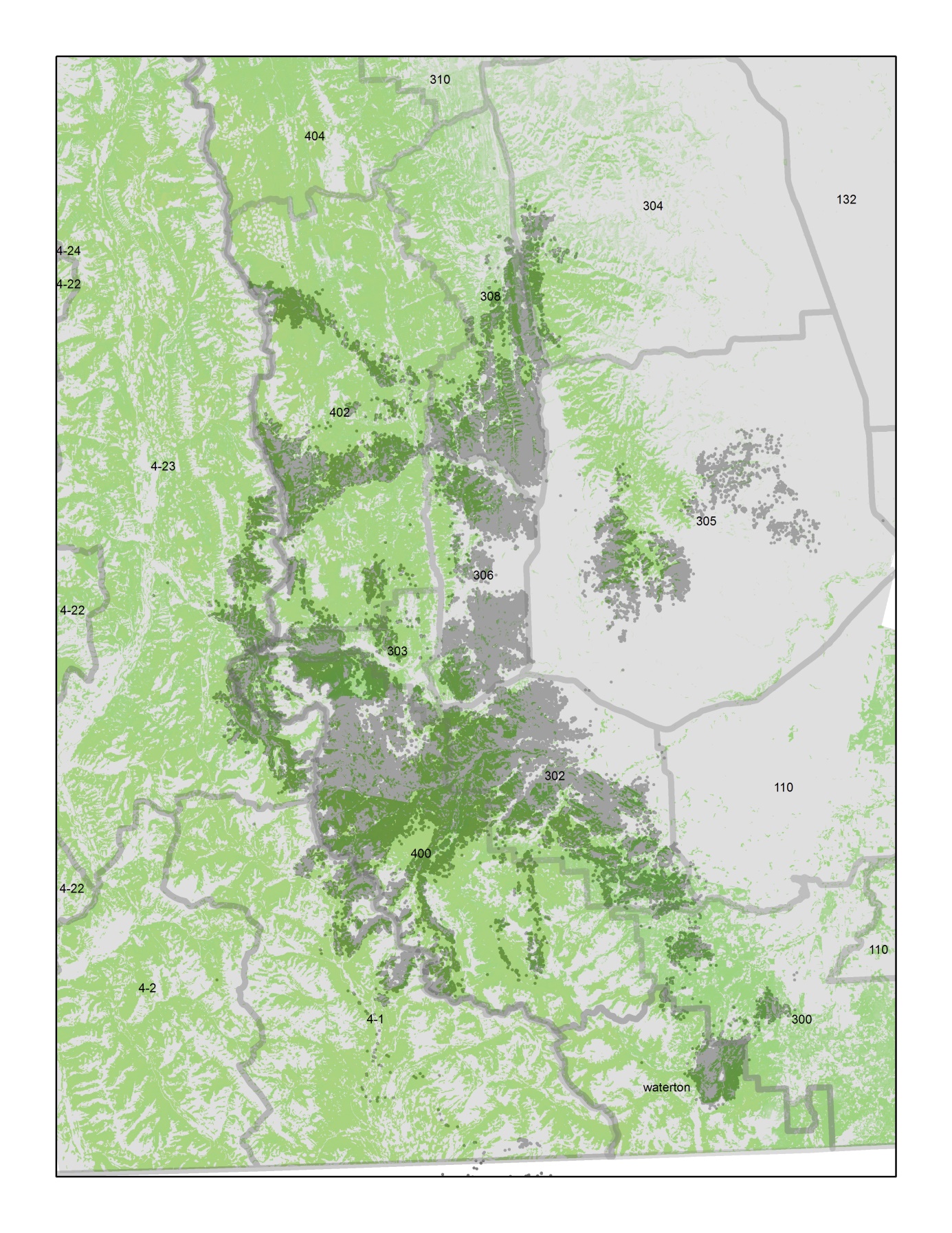 